LOS ANGELES COMMUNITY COLLEGE DISTRICTBOARD OF TRUSTEESAndra Hoffman, President Steven F. Veres, 1st Vice PresidentGabriel Buelna, Ph.D., 2nd Vice President Mike FongErnest H. Moreno Scott J. Svonkin David VelaElias Geronimo, Student TrusteeDISTRICT ADMINISTRATIONFrancisco C. Rodriguez, Ph.D., Chancellor Melinda A. Nish, Ed.D., Interim Deputy ChancellorRyan M. Cornner, Ed.D., Vice Chancellor of Educational Programs and Institutional Effectiveness Carmen V. Lidz, MS, Vice Chancellor/Chief Information OfficerAlbert J. Roman, DPA, Vice Chancellor of Human Resources Jeanette L Gordon, Chief Financial Officer/Treasurer Jeffrey M. Prieto, J.D., General CounselRueben C. Smith, D.C.Sc., Chief Facilities ExecutiveAccountingBusiness Administration Department Chair: Martin Karamian.Phone: 710-2226. Office: BUS 3213-C.Faculty Advisor: Robert Foster.ACCTG 001-Introductory Accounting I (UC/CSU) - 5 Units12447	Lec	17:50 hrs/wk	TBA	Chawareewong, N	INTERNETThis is a fully-online course using Canvas. Open Canvas to view course materials beginning on the first day of the semester/term through the student portal mycollege.laccd.edu. Enrolled students will receive an email containing important course information in their official LACCD email account about one week before the semester begins. For questions, please contact your instructor at chawarn@piercecollege.edu .11592	Lec	17:50 hrs/wk	TBA	Foster, R P	INTERNETThis is a fully-online course using Canvas. Open Canvas to view course materials beginning on the first day of the semester/term through the student portal mycollege.laccd.edu. Enrolled students will receive an email containing important course information in their official LACCD email account about one week before the semester begins. For questions, please contact your instructor at fosterrp@piercecollege.edu .Addiction StudiesPsychology Department Chair: Maria Perser.Phone: (818) 710-2891. Office: BEH 1306C.Email: persermo@piercecollege.edu .Faculty Advisor: Allen D. Glass II, M.A. Phone: (818) 710-2282. Office: BEH 1306EADDICST 001-Understanding Addiction And Counseling (CSU) - 3 Units10327	Lec	4:15 pm - 6:40 pm	MTWTh	Glass, A D	ONLINEDue to COVID 19 pandemic, this class will be conducted remotely and online with NO required virtual scheduled meetings. Disregard the meeting days and times listed for this class. Contact the instructor for more information specific to this class. For questions, please contact your instructor at glassad@piercecollege.edu.ADDICST 007-Addiction Treatment And Recovery (CSU) - 3 Units10337	Lec	7:00 pm - 9:25 pm	MTWTh	Glass, A D	ONLINEDue to COVID 19 pandemic, this class will be conducted remotely and online with NO required virtual scheduled meetings. Disregard the meeting days and times listed for this class. Contact the instructor for more information specific to this class. For questions, please contact your instructor at glassad@piercecollege.edu.Administration of JusticeAJ/Chicano Studies/Econ/Pol Sci Department Chair: Kim Rich.Phone: (818) 710-4328. Office: FO 2304.Email: richke@piercecollege.edu .Faculty Advisor: Kathy Oborn. Email: obornkm@piercecollege.edu . Phone: (818) 710-2587.There are no prerequisites for any Administration of Justice courses. You may take Administration of Justice courses in any order.ADM JUS 001-Introduction To Administration Of Justice (UC/CSU) - 3 UnitsMeets IGETC 4H CSU D815698	Lec	8:00 am – 10:25 am	MTWTh	Diehl, M E	ONLINE		(ADDED)Due to COVID 19 pandemic, this class will be conducted remotely and online with NO required virtual scheduled meetings. Disregard the meeting days and times listed for this class. Contact the instructor for more information specific to this class. For questions, please contact your instructor at diehlme@piercecollege.edu .ADM JUS 067-Community Relations I (UC/CSU) - 3 UnitsMeets IGETC 4J CSU D013771	Lec	10:30 hrs/wk	TBA	Oborn, K M	INTERNETThis is a fully-online course using Canvas. Open Canvas to view course materials beginning on the first day of the semester/term through the student portal mycollege.laccd.edu. Enrolled students will receive an email containing important course information in their official LACCD email account about one week before the semester begins. For questions, please contact your instructor at ObornKM@piercecollege.edu .ADM JUS 075-Introduction To Corrections (UC/CSU) - 3 UnitsMeets CSU D010059	Lec	10:30 hrs/wk	TBA	Rich, K E	INTERNETThis is a fully-online course using Canvas. Open Canvas to view course materials beginning on the first day of the semester/term through the student portal mycollege.laccd.edu. Enrolled students will receive an email containing important course information in their official LACCD email account about one week before the semester begins. For questions, please contact your instructor at richke@piercecollege.edu .American Sign LanguageDepartment of Modern Languages Chair: Margarita Pillado.Phone: 710-2260. Office: FO 2907. E-mail: Pilladma@piercecollege.edu .ASL/Interpreter Education Program: Allisun Kale, kalea@piercecollege.edu .ASL Faculty Advisor: Kristine Hall at 436-0468 (Videophone), hallkc@piercecollege.edu .A S L 001-American Sign Language I (UC/CSU) - 4 UnitsMeets CSU C212212	Lec	8:00 am - 11:20 am	MTWTh	Hall, K C	LIVE-OLDue to COVID 19 pandemic, this class will be conducted remotely and online with REQUIRED virtual scheduled meetings. Current schedule should be considered when selecting this class. Contact the instructor for more information specific to this class.This class will meet via Zoom conferencing at the published meeting days and times. Some activities which may include assessments such as quizzes and exams will be available in the course shell in Canvas to be completed asynchronously on a weekly basis.For questions, please contact your instructor at hallkc@piercecollege.edu .AnthropologyAnthropological & Geographical Sciences Department Chair: Erin Hayes.Phone: 710-4305. Office: FO 3005.Faculty Advisors: Dr. Erin Hayes. Phone: 710-4305. Office: FO 3005.Dr. Brian Pierson. Phone: 710-2876. Office: FO 2903.ANTHRO 101-Human Biological Evolution (UC/CSU) - 3 UnitsMeets IGETC 5B CSU B2Note: Students interested in earning laboratory credit are encouraged to enroll in Anthropology 111.11749	Lec	8:00 am - 10:25 am	MTWTh	Magginetti, J R	ONLINEDue to COVID 19 pandemic, this class will be conducted remotely and online with NO required virtual scheduled meetings. Disregard the meeting days and times listed for this class. Contact the instructor for more information specific to this class. For questions, please contact your instructor at magginjr@piercecollege.edu .14150	Lec	8:00 am - 10:25 am	MTWTh	Hayes, E J	ONLINE		(CANCELLED)Due to COVID 19 pandemic, this class will be conducted remotely and online with NO required virtual scheduled meetings. Disregard the meeting days and times listed for this class. Contact the instructor for more information specific to this class. For questions, please contact your instructor at hayesej@piercecollege.edu.15513	Lec	10:30 am - 12:55 pm	MTWTh	Stein, P L	ONLINE		(ADDED)Due to COVID 19 pandemic, this class will be conducted remotely and online with NO required virtual scheduled meetings. Disregard the meeting days and times listed for this class. Contact the instructor for more information specific to this class. For questions, please contact your instructor at steinpl@piercecollege.edu .10905	Lec	10:30 hrs/wk	TBA	Simon, G M	INTERNETThis is a fully-online course using Canvas. Open Canvas to view course materials beginning on the first day of the semester/term through the student portal mycollege.laccd.edu. Enrolled students will receive an email containing important course information in their official LACCD email account about one week before the semester begins. For questions, please contact your instructor at simongm@piercecollege.edu .ANTHRO 102-Human Ways Of Life: Cultural Anthropology (UC/CSU) - 3 UnitsMeets IGETC 4A CSU D1Note: Provider approved by the California Board of Nursing. This course awards 45 contact hours for nurses.10928	Lec	10:30 hrs/wk	TBA	Hernandez, O	INTERNETThis is a fully-online course using Canvas. Open Canvas to view course materials beginning on the first day of the semester/term through the student portal mycollege.laccd.edu. Enrolled students will receive an email containing important course information in their official LACCD email account about one week before the semester begins. For questions, please contact your instructor at hernano@piercecollege.edu .ANTHRO 111-Laboratory In Human Biological Evolution (UC/CSU) - 2 UnitsMeets IGETC 5C CSU B3Corequisite: Concurrent enrollment in Anthropology 101. Previous completion of Anthropology 101 is allowable.10951	Lec	8:00 am - 8:50 am	MTWTh	Hardy, M	ONLINEAND10956	Lab	9:00 am - 10:30 am	MTWTh	Hardy, M	ONLINEDue to COVID 19 pandemic, this class will be conducted remotely and online with NO required virtual scheduled meetings. Disregard the meeting days and times listed for this class. Contact the instructor for more information specific to this class. For questions, please contact your instructor at hardym@piercecollege.edu .15421	Lec	8:00 am - 8:50 am	MTWTh	Keating, A J	ONLINE		(ADDED)AND15422	Lab	9:00 am - 10:30 am	MTWTh	Keating, A J	ONLINE		(ADDED)Due to COVID 19 pandemic, this class will be conducted remotely and online with NO required virtual scheduled meetings. Disregard the meeting days and times listed for this class. Contact the instructor for more information specific to this class. For questions, please contact your instructor at keatinaj@piercecollege.edu .ANTHRO 161-Introduction To Language And Linguistics (UC/CSU) - 3 UnitsMeets IGETC 3B 4A CSU C2 D113776	Lec	10:30 hrs/wk	TBA	Stifter, D D	INTERNETThis is an honors class. Enrollment is limited to Honors Program students.This is a fully-online course using Canvas. Open Canvas to view course materials beginning on the first day of the semester/term through the student portal mycollege.laccd.edu. Enrolled students will receive an email containing important course information in their official LACCD email account about one week before the semester begins. For questions, please contact your instructor at stiftedd@piercecollege.edu .ArtArt Department Chair: M. Cooper.Phone: 610-6548. Office: ART 3308D.Email: cooperm@piercecollege.edu .Faculty Advisor: M. Cooper.See also Digital Imaging class listed under Multimedia.ART 101-Survey Of Art History I (UC/CSU) - 3 UnitsMeets IGETC 3A CSU C110388	Lec	10:30 hrs/wk	TBA	Meliksetian, A	INTERNETThis is a fully-online course using Canvas. Open Canvas to view course materials beginning on the first day of the semester/term through the student portal mycollege.laccd.edu. Enrolled students will receive an email containing important course information in their official LACCD email account about one week before the semester begins. For questions, please contact your instructor at meliksa@piercecollege.edu .10375	Lec	10:30 hrs/wk	TBA	Meliksetian, A	INTERNETThis is a fully-online course using Canvas. Open Canvas to view course materials beginning on the first day of the semester/term through the student portal mycollege.laccd.edu. Enrolled students will receive an email containing important course information in their official LACCD email account about one week before the semester begins. For questions, please contact your instructor at meliksa@piercecollege.edu .ART 102-Survey Of Art History II (UC/CSU) - 3 UnitsMeets IGETC 3A CSU C113759	Lec	10:30 hrs/wk	TBA	Lay, A B	INTERNETThis is a fully-online course using Canvas. Open Canvas to view course materials beginning on the first day of the semester/term through the student portal mycollege.laccd.edu. Enrolled students will receive an email containing important course information in their official LACCD email account about one week before the semester begins. For questions, please contact your instructor at layab@piercecollege.edu .ART 103-Art Appreciation I (UC/CSU) - 3 UnitsMeets IGETC 3A CSU C110610	Lec	10:30 hrs/wk	TBA	Rosenblum, B	INTERNETA course in the appreciation of the visual arts.This is a fully-online course using Canvas. Open Canvas to view course materials beginning on the first day of the semester/term through the student portal mycollege.laccd.edu. Enrolled students will receive an email containing important course information in their official LACCD email account about one week before the semester begins. For questions, please contact your instructor at rosenbb@piercecollege.edu .ART 201-Drawing I (UC/CSU) - 3 UnitsMeets CSU C1Maximum of 4 enrollments in the Art - Drawing family.10686	Lec	10:45 am - 12:15 pm	MTWTh	Cooper, M J	ONLINEAND10690	Lab	12:25 pm - 1:55 pm	MTWTh	Cooper, M J	ONLINEDue to COVID 19 pandemic, this class will be conducted remotely and online with NO required virtual scheduled meetings. Disregard the meeting days and times listed for this class. Contact the instructor for more information specific to this class. For questions, please contact your instructor at coopermj@piercecollege.edu .Basic SkillsPlease call Adult Education for more information: (818) 712-2686.BSICSKL 100CE-First Year Success (Repeatable) - 0 Unit13637	Lec	9:00 am - 1:00 pm	MTThF	Kiler, J	LIVE-OLDue to COVID 19 pandemic, this class will be conducted remotely and online with REQUIRED virtual scheduled meetings. Current schedule should be considered when selecting this class. Contact the instructor for more information specific to this class.For questions, please contact your instructor at kilerj@piercecollege.edu .(Starts 08/06/2020, Ends 08/11/2020)14049	Lec	9:00 am - 1:00 pm	MTWTh	Brooks, T	LIVE-OLDue to COVID 19 pandemic, this class will be conducted remotely and online with REQUIRED virtual scheduled meetings. Current schedule should be considered when selecting this class. Contact the instructor for more information specific to this class.For questions, please contact your instructor at brookst@piercecollege.edu .(Starts 07/23/2020, Ends 07/28/2020)14050	Lec	9:00 am - 1:00 pm	MTWTh	Brooks, T	LIVE-OLDue to COVID 19 pandemic, this class will be conducted remotely and online with REQUIRED virtual scheduled meetings. Current schedule should be considered when selecting this class. Contact the instructor for more information specific to this class.For questions, please contact your instructor at brookst@piercecollege.edu .(Starts 08/24/2020, Ends 08/27/2020)BusinessBusiness Administration Department Chair: Martin Karamian.Phone: 710-2226. Office: BUS 3213-C.BUS 001-Introduction To Business (UC/CSU) - 3 Units11572	Lec	10:30 hrs/wk	TBA	Karamian, M	INTERNETThis is a fully-online course using Canvas. Open Canvas to view course materials beginning on the first day of the semester/term through the student portal mycollege.laccd.edu. Enrolled students will receive an email containing important course information in their official LACCD email account about one week before the semester begins. For questions, please contact your instructor at KaramiM@piercecollege.edu .11573	Lec	10:30 hrs/wk	TBA	Karamian, M	INTERNETThis is a fully-online course using Canvas. Open Canvas to view course materials beginning on the first day of the semester/term through the student portal mycollege.laccd.edu. Enrolled students will receive an email containing important course information in their official LACCD email account about one week before the semester begins. For questions, please contact your instructor at KaramiM@piercecollege.edu .BUS 005-Business Law I (UC/CSU) - 3 Units15495	Lec	10:30 hrs/wk	TBA	Kosasky, M J	INTERNET	(ADDED)This is a fully-online course using Canvas. Open Canvas to view course materials beginning on the first day of the semester/term through the student portal mycollege.laccd.edu. Enrolled students will receive an email containing important course information in their official LACCD email account about one week before the semester begins. For questions, please contact your instructor at kosaskmj@piercecollege.edu .ChemistryChemistry Department Chair: Sara Harvey. Phone: 712-2618. Office: CFS 91041. E-mail: harveysm@piercecollege.edu .Faculty Advisor: Sara Harvey.English Proficiency RecommendationIt is recommended that students whose native language is other than English be enrolled in ESL 87 before enrolling in Chemistry Laboratory courses. Chemistry courses require good reading and writing skills. It is recommended that students be enrolled in or eligible for English 28 or higher before enrolling in any chemistry course.CHEM 051-Fundamentals Of Chemistry I (UC/CSU) - 5 UnitsMeets CSU B1 B3Prerequisite: Mathematics 115 with a grade of "C" or better. For courses completed outside of the LACCD, proof of eligibility must be taken to Counseling.Note: Students need to have a computer with a webcam, microphone, and internet for all of our chemistry classes. Quizzes and Exams may be given through Canvas with Proctorio. Please request a Chromebook from the district if needed.10702	Lec	8:00 am - 10:25 am	MTWTh	Hammon, S B	LIVE-OLAND10706	Lab	11:30 am - 2:50 pm	MTWTh	Hammon, S B	LIVE-OLDue to COVID 19 pandemic, this class will be conducted remotely and online with SOME REQUIRED virtual scheduled meetings. Current schedule should be considered when selecting this class. Contact the instructor for more information specific to this class.For questions, please contact your instructor at hammonsb@piercecollege.edu .CHEM 102-General Chemistry II (UC/CSU) - 5 UnitsMeets IGETC 5A 5C CSU B1 B3Prerequisite: Chemistry 101 or its equivalent with a grade of "C" or better. For courses completed outside of the LACCD, proof of eligibility must be taken to Counseling.Note: Students need to have a computer with a webcam, microphone, and internet for all of our chemistry classes. Quizzes and Exams may be given through Canvas with Proctorio. Please request a Chromebook from the district if needed.11034	Lec	12:20 pm - 2:45 pm	MTWTh	Ogar, G W	LIVE-OLAND11038	Lab	8:00 am - 11:20 am	MTWTh	Ng, B C	LIVE-OLAnd	Lab	2:55 pm - 4:25 pm	MTWTh	Ogar, G W	LIVE-OLDue to COVID 19 pandemic, this class will be conducted remotely and online with SOME REQUIRED virtual scheduled meetings. Current schedule should be considered when selecting this class. Contact the instructor for more information specific to this class.Chem 102 lectures will be held via Zoom during the regularly scheduled lecture time 12:20 to 2:45 pm. Morning labs can be done asynchronously at any time before due date, but Zoom meetings will be held during the scheduled lab time for assistance. Afternoon Labs can be done asynchronously (at any time before due date).For questions, please contact your instructor at ogargw@piercecollege.edu .Chicano StudiesAJ/Chicano Studies/Econ/Pol Sci Department Chair: Kim Rich.Phone: (818) 710-4328. Office: FO 2304.Email: richke@piercecollege.edu .CHICANO 002-The Mexican-American In Contemporary Society (UC/CSU) - 3 UnitsMeets IGETC 4C CSU D313090	Lec	10:30 hrs/wk	TBA	Rovero, A	INTERNETThis is a fully-online course using Canvas. Open Canvas to view course materials beginning on the first day of the semester/term through the student portal mycollege.laccd.edu. Enrolled students will receive an email containing important course information in their official LACCD email account about one week before the semester begins. For questions, please contact your instructor at roveroa@piercecollege.edu .CHICANO 007-The Mexican-American In The History Of The United States I (UC/CSU) - 3 UnitsMeets IGETC 3B 4C CSU C2 D314805	Lec	8:00 am - 10:25 am	MTWTh	Rovero, A	ONLINEDue to COVID 19 pandemic, this class will be conducted remotely and online with NO required virtual scheduled meetings. Disregard the meeting days and times listed for this class. Contact the instructor for more information specific to this class. For questions, please contact your instructor at roveroa@piercecollege.edu .CHICANO 008-The Mexican-American In The History Of The United States II (UC/CSU) - 3 UnitsMeets IGETC 3B 4F CSU C2 D3 D614064	Lec	8:00 am - 10:25 am	MTWTh	De La O, I J	ONLINEDue to COVID 19 pandemic, this class will be conducted remotely and online with NO required virtual scheduled meetings. Disregard the meeting days and times listed for this class. Contact the instructor for more information specific to this class. For questions, please contact your instructor at delaoij@piercecollege.edu .CHICANO 020-The Mexican-American In CALIFORNIA (UC/CSU) - 3 UnitsMeets IGETC 4C 4F CSU D3 D615825	Lec	10:45 am - 1:10 pm	MTWTh	De La O, I J	ONLINE		(ADDED)Due to COVID 19 pandemic, this class will be conducted remotely and online with NO required virtual scheduled meetings. Disregard the meeting days and times listed for this class. Contact the instructor for more information specific to this class. For questions, please contact your instructor at delaoij@piercecollege.edu .Child DevelopmentChild Development Department Chair: Patricia Doelitzsch. Phone: 710-4426. Office: CDAD 6204.E-mail: doelitpa@piercecollege.edu .CH DEV 001-Child Growth And Development (UC/CSU) - 3 UnitsMeets IGETC 4I CSU D910815	Lec	10:30 hrs/wk	TBA	Longmore, S E	INTERNETThis is a fully-online course using Canvas. Open Canvas to view course materials beginning on the first day of the semester/term through the student portal mycollege.laccd.edu. Enrolled students will receive an email containing important course information in their official LACCD email account about one week before the semester begins. For questions, please contact your instructor at longmose@piercecollege.edu .  This class uses free, online materials, also known as Open Educational Resources (OER). Contact the instructor for more information.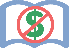 CH DEV 010-Health, Safety And Nutrition (CSU) - 3 Units13826	Lec	8:00 am - 10:25 am	MTWTh	Doelitzsch, P A	LIVE-OLDue to COVID 19 pandemic, this class will be conducted remotely and online with SOME REQUIRED virtual scheduled meetings. Current schedule should be considered when selecting this class. Contact the instructor for more information specific to this class.For questions, please contact your instructor at doelitpa@piercecollege.edu .  This class uses free, online materials, also known as Open Educational Resources (OER). Contact the instructor for more information.CH DEV 011-Child, Family And Community (UC/CSU) - 3 UnitsMeets CSU D and E12141	Lec	10:30 hrs/wk	TBA	Longmore, S E	INTERNETThis is a fully-online course using Canvas. Open Canvas to view course materials beginning on the first day of the semester/term through the student portal mycollege.laccd.edu. Enrolled students will receive an email containing important course information in their official LACCD email account about one week before the semester begins. For questions, please contact your instructor at longmoSE@piercecollege.edu .  This class uses free, online materials, also known as Open Educational Resources (OER). Contact the instructor for more information.CinemaMedia Arts Department Chair: Jill Connelly. Phone: 710-4235. Office: Village 8100. E-mail: conneljp@piercecollege.edu .Faculty Advisor: Jill Connelly.CINEMA 107-Understanding Motion Pictures (UC/CSU) - 3 UnitsMeets IGETC 3A CSU C113981	Lec	8:00 am - 10:25 am	MTWTh	Kline, S	LIVE-OLDue to COVID 19 pandemic, this class will be conducted remotely and online with SOME REQUIRED virtual scheduled meetings. Current schedule should be considered when selecting this class. Contact the instructor for more information specific to this class.For questions, please contact your instructor at klines@piercecollege.edu .10136	Lec	10:45 am - 1:10 pm	MTWTh	Windrum, K G	LIVE-OLDue to COVID 19 pandemic, this class will be conducted remotely and online with SOME REQUIRED virtual scheduled meetings. Current schedule should be considered when selecting this class. Contact the instructor for more information specific to this class.For questions, please contact your instructor at windrukg@piercecollege.edu .10097	Lec	10:30 hrs/wk	TBA	Favre, J J	INTERNETThis is a fully-online course using Canvas. Open Canvas to view course materials beginning on the first day of the semester/term through the student portal mycollege.laccd.edu. Enrolled students will receive an email containing important course information in their official LACCD email account about one week before the semester begins. For questions, please contact your instructor at favrejj@piercecollege.edu .  This class uses free, online materials, also known as Open Educational Resources (OER). Contact the instructor for more information.10089	Lec	10:30 hrs/wk	TBA	Windrum, K G	INTERNETThis is a fully-online course using Canvas. Open Canvas to view course materials beginning on the first day of the semester/term through the student portal mycollege.laccd.edu. Enrolled students will receive an email containing important course information in their official LACCD email account about one week before the semester begins. For questions, please contact your instructor at windrukg@piercecollege.edu .CINEMA 113-History Of Animation (UC/CSU) - 3 UnitsMeets IGETC 3A CSU C110461	Lec	10:30 hrs/wk	TBA	Matza, D	INTERNETThis is a fully-online course using Canvas. Open Canvas to view course materials beginning on the first day of the semester/term through the student portal mycollege.laccd.edu. Enrolled students will receive an email containing important course information in their official LACCD email account about one week before the semester begins. For questions, please contact your instructor at matzad@piercecollege.edu .CINEMA 185-Directed Study - Cinema (CSU) - 1 UnitEnrollment by permission code only.12050	Lec	3:20 hrs/wk	TBA	Windrum, K G	ONLINEDue to COVID 19 pandemic, this class will be conducted remotely and online with NO required virtual scheduled meetings. Disregard the meeting days and times listed for this class. Contact the instructor for more information specific to this class. For questions, please contact your instructor at windrukg@piercecollege.edu .Communication StudiesCommunication Studies Department Chair: Yeprem Davoodian.Phone: 710-4177. Office: FO 2400.Communication Studies classes 101, 104, 121 and 122 require good reading, writing, and speaking skills. It is recommended that students be enrolled in, or eligible for, English 28 before enrolling in these speech classes.COMM 101-Public Speaking (UC/CSU) - 3 UnitsMeets IGETC 1C CSU A111119	Lec	8:00 am - 10:25 am	MTWTh	Molina-Rogers, N L	ONLINEDue to COVID 19 pandemic, this class will be conducted remotely and online with NO required virtual scheduled meetings. Disregard the meeting days and times listed for this class. Contact the instructor for more information specific to this class. For questions, please contact your instructor at molinanl@piercecollege.edu .11140	Lec	10:45 am - 1:10 pm	MTWTh	Brownlee, M D	ONLINEDue to COVID 19 pandemic, this class will be conducted remotely and online with NO required virtual scheduled meetings. Disregard the meeting days and times listed for this class. Contact the instructor for more information specific to this class. For questions, please contact your instructor at brownlmd@piercecollege.edu .13983	Lec	10:45 am - 1:10 pm	MTWTh	Eidadu, A	ONLINEDue to COVID 19 pandemic, this class will be conducted remotely and online with NO required virtual scheduled meetings. Disregard the meeting days and times listed for this class. Contact the instructor for more information specific to this class. For questions, please contact your instructor at eidadua@piercecollege.edu .13984	Lec	10:45 am - 1:10 pm	MTWTh	Shanley, M F	ONLINEDue to COVID 19 pandemic, this class will be conducted remotely and online with NO required virtual scheduled meetings. Disregard the meeting days and times listed for this class. Contact the instructor for more information specific to this class. For questions, please contact your instructor at shanlemf@piercecollege.edu .13985	Lec	10:45 am - 1:10 pm	MTWTh	Molina-Rogers, N L	ONLINE		(CANCELLED)Due to COVID 19 pandemic, this class will be conducted remotely and online with NO required virtual scheduled meetings. Disregard the meeting days and times listed for this class. Contact the instructor for more information specific to this class. For questions, please contact your instructor at molinanl@piercecollege.edu .11228	Lec	7:30 pm - 9:55 pm	MTWTh	Shanley, M F	ONLINEDue to COVID 19 pandemic, this class will be conducted remotely and online with NO required virtual scheduled meetings. Disregard the meeting days and times listed for this class. Contact the instructor for more information specific to this class. For questions, please contact your instructor at shanlemf@piercecollege.edu .15375	Lec	10:30 hrs/wk	TBA	Molina-Rogers, N L	INTERNET	(ADDED)This is a fully-online course using Canvas. Open Canvas to view course materials beginning on the first day of the semester/term through the student portal mycollege.laccd.edu. Enrolled students will receive an email containing important course information in their official LACCD email account about one week before the semester begins. For questions, please contact your instructor at molinanl@piercecollege.edu .This is an honors class. Enrollment is limited to Honors Program students.  This class uses free, online materials, also known as Open Educational Resources (OER). Contact the instructor for more information.15732	Lec	10:30 hrs/wk	TBA	Black, R	INTERNET	(ADDED)This is a fully-online course using Canvas. Open Canvas to view course materials beginning on the first day of the semester/term through the student portal mycollege.laccd.edu. Enrolled students will receive an email containing important course information in their official LACCD email account about one week before the semester begins.COMM 104-Argumentation And Debate (UC/CSU) - 3 UnitsMeets IGETC 1C CSU A1 A312218	Lec	10:45 am - 1:10 pm	MTWTh	Travis, L L	ONLINEDue to COVID 19 pandemic, this class will be conducted remotely and online with NO required virtual scheduled meetings. Disregard the meeting days and times listed for this class. Contact the instructor for more information specific to this class. For questions, please contact your instructor at travisll@piercecollege.edu .12430	Lec	10:30 hrs/wk	TBA	Loy, R	INTERNETThis is a fully-online course using Canvas. Open Canvas to view course materials beginning on the first day of the semester/term through the student portal mycollege.laccd.edu. Enrolled students will receive an email containing important course information in their official LACCD email account about one week before the semester begins. For questions, please contact your instructor at loyr@piercecollege.edu .COMM 121-Interpersonal Communication (UC/CSU) - 3 UnitsMeets IGETC 1C 4G CSU A1 D712217	Lec	8:00 am - 10:25 am	MTWTh	Ersig-Marcus, C	ONLINEDue to COVID 19 pandemic, this class will be conducted remotely and online with NO required virtual scheduled meetings. Disregard the meeting days and times listed for this class. Contact the instructor for more information specific to this class. For questions, please contact your instructor at ersigmc@piercecollege.edu .11750	Lec	10:30 hrs/wk	TBA	Kassamanian, S A	INTERNETThis is a fully-online course using Canvas. Open Canvas to view course materials beginning on the first day of the semester/term through the student portal mycollege.laccd.edu. Enrolled students will receive an email containing important course information in their official LACCD email account about one week before the semester begins. For questions, please contact your instructor at kassamsa@piercecollege.edu .COMM 151-Small Group Communication (UC/CSU) - 3 UnitsMeets IGETC 1C CSU A111921	Lec	10:30 hrs/wk	TBA	Davoodian, Y P	INTERNETThis is a fully-online course using Canvas. Open Canvas to view course materials beginning on the first day of the semester/term through the student portal mycollege.laccd.edu. Enrolled students will receive an email containing important course information in their official LACCD email account about one week before the semester begins. For questions, please contact your instructor at davoodyp@piercecollege.edu .CounselingCounseling Department Chair: Alyce Miller.Phone: 719-6440. Office: Counseling.COUNSEL 008-Career Planning And Development (CSU) - 2 Units10789	Lec	6:50 hrs/wk	TBA	Sawyer, R A	INTERNETThis is a fully-online course using Canvas. Open Canvas to view course materials beginning on the first day of the semester/term through the student portal mycollege.laccd.edu. Enrolled students will receive an email containing important course information in their official LACCD email account about one week before the semester begins. For questions, please contact your instructor at sawyerra@piercecollege.edu .COUNSEL 040-College Success Seminar (UC/CSU) - 3 UnitsMeets CSU ENote: Credit only given for either Counseling 40 or Personal Development 40, but not both.UC Credit Limit: 20 and 40 combined. Maximum credit one course.14001	Lec	8:00 am - 10:25 am	MTWTh	Martinez de Murcia, A	PONLINEDue to COVID 19 pandemic, this class will be conducted remotely and online with NO required virtual scheduled meetings. Disregard the meeting days and times listed for this class. Contact the instructor for more information specific to this class. For questions, please contact your instructor at martina@piercecollege.edu  .14003	Lec	8:00 am - 10:25 am	MTWTh	Amrekhasadeh, A	ONLINEDue to COVID 19 pandemic, this class will be conducted remotely and online with NO required virtual scheduled meetings. Disregard the meeting days and times listed for this class. Contact the instructor for more information specific to this class. For questions, please contact your instructor at amrekha@piercecollege.edu .14000	Lec	8:00 am - 10:25 am	MTWTh	Cota, M M	LIVE-OLDue to COVID 19 pandemic, this class will be conducted remotely and online with REQUIRED virtual scheduled meetings. Current schedule should be considered when selecting this class. Contact the instructor for more information specific to this class.For questions, please contact your instructor at cotamm@piercecollege.edu .Enrollment is limited to First-Year students participating in the Pierce Promise program.14012	Lec	10:45 am - 1:10 pm	MTWTh	Martinez de Murcia, A	LIVE-OLDue to COVID 19 pandemic, this class will be conducted remotely and online with REQUIRED virtual scheduled meetings. Current schedule should be considered when selecting this class. Contact the instructor for more information specific to this class.For questions, please contact your instructor at martina@piercecollege.edu  .Enrollment is limited to First-Year students participating in the Pierce Promise program.14013	Lec	10:45 am - 1:10 pm	MTWTh	Carcamo, J P	LIVE-OLDue to COVID 19 pandemic, this class will be conducted remotely and online with REQUIRED virtual scheduled meetings. Current schedule should be considered when selecting this class. Contact the instructor for more information specific to this class.For questions, please contact your instructor at carcamjp@piercecollege.edu .Enrollment is limited to First-Year students participating in the Pierce Promise program.14014	Lec	12:00 pm - 2:25 pm	MTWTh	Fellows, M L	LIVE-OLDue to COVID 19 pandemic, this class will be conducted remotely and online with REQUIRED virtual scheduled meetings. Current schedule should be considered when selecting this class. Contact the instructor for more information specific to this class.For questions, please contact your instructor at fellowml@piercecollege.edu .Enrollment is limited to First-Year students participating in the Pierce Promise program.Dance StudiesPerforming Arts Department Chair: Michael Gend. Phone: (818) 710-2268. Office: PAB 3538.Faculty Advisor: Denise Gibson. Phone: 710-2251. Office: NGYM 5614D.DANCEST 805-History And Appreciation Of Dance (UC/CSU) - 3 UnitsMeets IGETC 3A CSU C112213	Lec	10:30 hrs/wk	TBA	Moe, B E	INTERNETThis is a fully-online course using Canvas. Open Canvas to view course materials beginning on the first day of the semester/term through the student portal mycollege.laccd.edu. Enrolled students will receive an email containing important course information in their official LACCD email account about one week before the semester begins. For questions, please contact your instructor at MoeBE@piercecollege.edu .EconomicsAJ/Chicano Studies/Econ/Pol Sci Department Chair: Kim Rich.Phone: (818) 710-4328. Office: FO 2304.Email: richke@piercecollege.edu .Faculty Advisor: Kaycea Campbell.ECON 001-Principles Of Economics I (UC/CSU) - 3 UnitsMeets IGETC 4B CSU D2Prerequisite: Mathematics 115 with a grade of "C" or better, or appropriate skill level demonstrated through the Mathematics placement process. For courses completed outside of the LACCD, proof of eligibility must be taken to Counseling.Note: Microeconomics. Students may take Economics 1 or 2 as the first course.10564	Lec	8:00 am - 10:25 am	MTWTh	Ahmad, J	ONLINEDue to COVID 19 pandemic, this class will be conducted remotely and online with NO required virtual scheduled meetings. Disregard the meeting days and times listed for this class. Contact the instructor for more information specific to this class. For questions, please contact your instructor at ahmadj@PierceCollege.edu .15823	Lec	10:45 am - 1:10 pm	MTWTh	Mitra, S	ONLINE		(ADDED)Due to COVID 19 pandemic, this class will be conducted remotely and online with NO required virtual scheduled meetings. Disregard the meeting days and times listed for this class. Contact the instructor for more information specific to this class. For questions, please contact your instructor at mitras@PierceCollege.edu .11744	Lec	10:30 hrs/wk	TBA	De Luca, P J	INTERNETThis is a fully-online course using Canvas. Open Canvas to view course materials beginning on the first day of the semester/term through the student portal mycollege.laccd.edu. Enrolled students will receive an email containing important course information in their official LACCD email account about one week before the semester begins. For questions, please contact your instructor at delucapj@PierceCollege.edu .ECON 002-Principles of Economics II (UC/CSU) - 3 UnitsMeets IGETC 4B CSU D2Prerequisite: Mathematics 115 with a grade of "C" or better. For courses completed outside of the LACCD, proof of eligibility must be taken to Counseling.Note: Macroeconomics. Students may take Economics 1 or 2 as the first course.10730	Lec	10:45 am - 1:10 pm	MTWTh	Ahmad, J	ONLINEDue to COVID 19 pandemic, this class will be conducted remotely and online with NO required virtual scheduled meetings. Disregard the meeting days and times listed for this class. Contact the instructor for more information specific to this class. For questions, please contact your instructor at ahmadj@PierceCollege.edu .10700	Lec	10:30 hrs/wk	TBA	Brown, P J	INTERNETThis is a fully-online course using Canvas. Open Canvas to view course materials beginning on the first day of the semester/term through the student portal mycollege.laccd.edu. Enrolled students will receive an email containing important course information in their official LACCD email account about one week before the semester begins. For questions, please contact your instructor at brownpj@piercecollege.edu .13283	Lec	10:30 hrs/wk	TBA	Brown, P J	INTERNETThis is a fully-online course using Canvas. Open Canvas to view course materials beginning on the first day of the semester/term through the student portal mycollege.laccd.edu. Enrolled students will receive an email containing important course information in their official LACCD email account about one week before the semester begins. For questions, please contact your instructor at brownpj@piercecollege.edu .EnglishEnglish Department Chair: Brad Saenz. Phone: 710-3355. Office: FO 2200.Faculty Advisor: Brad Saenz.-----------------In keeping with AB 705, students who have graduated from a US High School within the last 10 years are eligible to enroll in English 101 automatically. The college makes the following recommendations based on high school GPA:	GPA greater than 2.6 -- English 101	GPA between 1.9 and 2.6 -- English 101 and are recommended to enroll in English 72, a support course	GPA less than 1.9 -- English 101 and are highly recommended to enroll in English 72, a support courseStudents who are not able to provide enough information for automated placement, who have been away from high school for more than 10 years, or did not attend or graduate from a US high school or earn a GED or CA High School Proficiency certificate, may use the Guided Self-placement process. This will likely involve meeting with a counselor or other college officer to discuss topics such as the following in order for the student to place him/herself:-Courses taken and grades received-The transfer-level English and math courses offered at the student's home college, and which of them (if any) are required for the student's chosen major, general education plan, or transfer plan-The support courses and services offered to students enrolled in transfer-level courses-Students' rights under the AB 705 lawThe Guided Self-placement process cannot require the student to take any exam or test, solve any problems, provide any writing samples, or review any sample questions, problems, or prompts.ENGLISH 028-Intermediate Reading And Composition - 3 Units10787	Lec	10:45 am - 1:10 pm	MTWTh	Brandler, M Y	ONLINEDue to COVID 19 pandemic, this class will be conducted remotely and online with NO required virtual scheduled meetings. Disregard the meeting days and times listed for this class. Contact the instructor for more information specific to this class. For questions, please contact your instructor at brandlmy@piercecollege.edu.ENGLISH 101-College Reading And Composition I (UC/CSU) - 3 UnitsMeets IGETC-1A CSU-A2Prerequisite: English 28 with a grade of "C" or better, or appropriate skill level demonstrated through the English placement process. For courses completed outside of the LACCD, proof of eligibility must be taken to Counseling.11334	Lec	8:00 am - 10:25 am	MTWTh	Gonzales, D P	ONLINEDue to COVID 19 pandemic, this class will be conducted remotely and online with NO required virtual scheduled meetings. Disregard the meeting days and times listed for this class. Contact the instructor for more information specific to this class. For questions, please contact your instructor at gonzaldp@piercecollege.edu.11350	Lec	8:00 am - 10:25 am	MTWTh	Krikorian, L V	ONLINEDue to COVID 19 pandemic, this class will be conducted remotely and online with NO required virtual scheduled meetings. Disregard the meeting days and times listed for this class. Contact the instructor for more information specific to this class. For questions, please contact your instructor at krikorlv@piercecollege.edu.14103	Lec	8:00 am - 10:25 am	MTWTh	Berchin, A	ONLINEDue to COVID 19 pandemic, this class will be conducted remotely and online with NO required virtual scheduled meetings. Disregard the meeting days and times listed for this class. Contact the instructor for more information specific to this class. For questions, please contact your instructor at berchia@piercecollege.edu.11340	Lec	10:45 am - 1:10 pm	MTWTh	Burns, K G	ONLINEDue to COVID 19 pandemic, this class will be conducted remotely and online with NO required virtual scheduled meetings. Disregard the meeting days and times listed for this class. Contact the instructor for more information specific to this class. For questions, please contact your instructor at burnskg@piercecollege.edu.11346	Lec	10:45 am - 1:10 pm	MTWTh	Gonzales, D P	ONLINEDue to COVID 19 pandemic, this class will be conducted remotely and online with NO required virtual scheduled meetings. Disregard the meeting days and times listed for this class. Contact the instructor for more information specific to this class. For questions, please contact your instructor at gonzaldp@piercecollege.edu.11379	Lec	7:30 pm - 9:55 pm	MTWTh	Berchin, A	ONLINEDue to COVID 19 pandemic, this class will be conducted remotely and online with NO required virtual scheduled meetings. Disregard the meeting days and times listed for this class. Contact the instructor for more information specific to this class. For questions, please contact your instructor at berchia@piercecollege.edu.12268	Lec	10:30 hrs/wk	TBA	Urquidez, M L	INTERNETThis is a fully-online course using Canvas. Open Canvas to view course materials beginning on the first day of the semester/term through the student portal mycollege.laccd.edu. Enrolled students will receive an email containing important course information in their official LACCD email account about one week before the semester begins. For questions, please contact your instructor at urquidml@piercecollege.edu .12182	Lec	10:30 hrs/wk	TBA	Hertz, U L	INTERNETThis is a fully-online course using Canvas. Open Canvas to view course materials beginning on the first day of the semester/term through the student portal mycollege.laccd.edu. Enrolled students will receive an email containing important course information in their official LACCD email account about one week before the semester begins. For questions, please contact your instructor at hertzul@piercecollege.edu .14105	Lec	10:45 am - 1:10 pm	MTWTh	D’Anca, C	ONLINEDue to COVID 19 pandemic, this class will be conducted remotely and online with NO required virtual scheduled meetings. Disregard the meeting days and times listed for this class. Contact the instructor for more information specific to this class. For questions, please contact your instructor at dancac@piercecollege.edu.14106	Lec	10:45 am - 1:10 pm	MTWTh	Atkinson, D G	ONLINEDue to COVID 19 pandemic, this class will be conducted remotely and online with NO required virtual scheduled meetings. Disregard the meeting days and times listed for this class. Contact the instructor for more information specific to this class. For questions, please contact your instructor at atkinsdg@piercecollege.edu.15731	Lec	10:30 hrs/wk	TBA	Saenz, B M	INTERNET	(ADDED)This is a fully-online course using Canvas. Open Canvas to view course materials beginning on the first day of the semester/term through the student portal mycollege.laccd.edu. Enrolled students will receive an email containing important course information in their official LACCD email account about one week before the semester begins. For questions, please contact your instructor at saenzbm@piercecollege.edu .ENGLISH 102-College Reading And Composition II (UC/CSU) - 3 UnitsMeets IGETC 1B 3B CSU A3 C2Prerequisite: English 101 with a grade of "C" or better. For courses completed outside of the LACCD, proof of eligibility must be taken to Counseling.13541	Lec	10:45 am - 1:10 pm	MTWTh	Krikorian, L V	ONLINEDue to COVID 19 pandemic, this class will be conducted remotely and online with NO required virtual scheduled meetings. Disregard the meeting days and times listed for this class. Contact the instructor for more information specific to this class. For questions, please contact your instructor at krikorlv@piercecollege.edu.13787	Lec	10:30 hrs/wk	TBA	Borg, D J	INTERNETThis is a fully-online course using Canvas. Open Canvas to view course materials beginning on the first day of the semester/term through the student portal mycollege.laccd.edu. Enrolled students will receive an email containing important course information in their official LACCD email account about one week before the semester begins. For questions, please contact your instructor at borgdj@piercecollege.edu .ENGLISH 103-Composition And Critical Thinking (UC/CSU) - 3 UnitsMeets IGETC 1B CSU A3Prerequisite: English 101 with a grade of "C" or better. For courses completed outside of the LACCD, proof of eligibility must be taken to Counseling.13789	Lec	10:45 am - 1:10 pm	MTWTh	McMullen, J G	ONLINEDue to COVID 19 pandemic, this class will be conducted remotely and online with NO required virtual scheduled meetings. Disregard the meeting days and times listed for this class. Contact the instructor for more information specific to this class. For questions, please contact your instructor at mcmulljg@piercecollege.edu.12271	Lec	10:30 hrs/wk	TBA	Roman, K A	INTERNETThis is a fully-online course using Canvas. Open Canvas to view course materials beginning on the first day of the semester/term through the student portal mycollege.laccd.edu. Enrolled students will receive an email containing important course information in their official LACCD email account about one week before the semester begins. For questions, please contact your instructor at romanka@piercecollege.edu .FinanceBusiness Administration Department Chair: Martin Karamian.Phone: 710-2226. Office: BUS 3213-C.FINANCE 001-Principles Of Finance (CSU) - 3 Units11777	Lec	10:30 hrs/wk	TBA	Grigg, C D	INTERNETThis is a fully-online course using Canvas. Open Canvas to view course materials beginning on the first day of the semester/term through the student portal mycollege.laccd.edu. Enrolled students will receive an email containing important course information in their official LACCD email account about one week before the semester begins. For questions, please contact your instructor at GriggCD@piercecollege.edu .  This class uses free, online materials, also known as Open Educational Resources (OER). Contact the instructor for more information.FINANCE 008-Personal Finance And Investments (CSU) - 3 Units12219	Lec	10:30 hrs/wk	TBA	Grigg, C D	INTERNETThis is a fully-online course using Canvas. Open Canvas to view course materials beginning on the first day of the semester/term through the student portal mycollege.laccd.edu. Enrolled students will receive an email containing important course information in their official LACCD email account about one week before the semester begins. For questions, please contact your instructor at GriggCD@piercecollege.edu .  This class uses free, online materials, also known as Open Educational Resources (OER). Contact the instructor for more information.GeographyAnthropological & Geographical Sciences Department Chair: Erin Hayes.Phone: 710-4305. Office: FO 3005.Faculty Advisor: Adrian Youhanna. Phone: 710-2940. Office: FO 2904.GEOG 001-Physical Geography (UC/CSU) - 3 UnitsMeets IGETC 5A CSU B1UC transfer limitation: credit for either Geography 1 and 15 or 17.Students will study the Earth's physical environment using an Earth Systems Science approach.Note: Students interested in earning laboratory credit are encouraged to enroll in Geography 15.10208	Lec	10:30 hrs/wk	TBA	Youhanna, A	INTERNETThis is a fully-online course using Canvas. Open Canvas to view course materials beginning on the first day of the semester/term through the student portal mycollege.laccd.edu. Enrolled students will receive an email containing important course information in their official LACCD email account about one week before the semester begins. For questions, please contact your instructor at Youhana@piercecollege.edu .GEOG 002-Cultural Elements Of Geography (UC/CSU) - 3 UnitsMeets IGETC 4E CSU D513197	Lec	10:30 hrs/wk	TBA	Kranz, J	INTERNETThis is a fully-online course using Canvas. Open Canvas to view course materials beginning on the first day of the semester/term through the student portal mycollege.laccd.edu. Enrolled students will receive an email containing important course information in their official LACCD email account about one week before the semester begins. For questions, please contact your instructor at kranzj@piercecollege.edu .GeologyPhysics and Planetary Sciences Department Chair: Dale L. Fields.Phone: 710-4262. Office: CFS 91040. Email: FieldsDL@piercecollege.edu .Faculty Advisor: Jill Lockard.Phone: 719-6456. Office: CFS 91071. Email: lockarj@piercecollege.edu .Note: Students interested in earning laboratory credit are encouraged to enroll in Geology 6.(See also Environmental Science 1 & 7; Oceanography 1 & 10).Note: Students looking to take a class very similar to geology should consider the brand-new Physical Science 6: Introduction to the Solar System.GEOLOGY 001-Physical Geology (UC/CSU) - 3 UnitsMeets IGETC 5A CSU B1Note: Students interested in earning laboratory credit are encouraged to enroll in Geology 6.11767	Lec	10:30 hrs/wk	TBA	Lockard, J	INTERNETThis is a fully-online course using Canvas. Open Canvas to view course materials beginning on the first day of the semester/term through the student portal mycollege.laccd.edu. Enrolled students will receive an email containing important course information in their official LACCD email account about one week before the semester begins. For questions, please contact your instructor at lockarj@piercecollege.edu .HealthKinesiology/Health Department Chair: Susan Armenta.Phone: 710-2223. Office: NGYM 5615.Faculty Advisor: Jamie Phillips.HEALTH 008-Women's Personal Health (UC/CSU) - 3 UnitsMeets CSU EUC transfer limitation: Health 2, 7, 8, 11 and 43: maximum credit, one course.10270	Lec	10:45 am - 1:10 pm	MTWTh	Phillips, J	ONLINEDue to COVID 19 pandemic, this class will be conducted remotely and online with NO required virtual scheduled meetings. Disregard the meeting days and times listed for this class. Contact the instructor for more information specific to this class. For questions, please contact your instructor at phillij@piercecollege.edu .HEALTH 011-Principles Of Healthful Living (UC/CSU) - 3 UnitsMeets CSU EUC transfer limitation: Health 2, 7, 8, 11 and 43: maximum credit, one course.11022	Lec	10:30 hrs/wk	TBA	Phillips, J	INTERNETThis is a fully-online course using Canvas. Open Canvas to view course materials beginning on the first day of the semester/term through the student portal mycollege.laccd.edu. Enrolled students will receive an email containing important course information in their official LACCD email account about one week before the semester begins. For questions, please contact your instructor at phillij@piercecollege.edu .HistoryHistory Department Chair: Professor Brian Walsh.Phone: (818) 710-2894. Office: FO 3001. Email: WalshBP@piercecollege.edu .Faculty Advisor: Sheryl Nomelli.Note: You can take any history class in any order. No prerequisites required.HISTORY 001-Introduction To Western Civilization I (UC/CSU) - 3 UnitsMeets IGETC 3B CSU C211089	Lec	8:00 am - 10:25 am	MTWTh	Carlone-Mooslin, L E	LIVE-OLDue to COVID 19 pandemic, this class will be conducted remotely and online with REQUIRED virtual scheduled meetings. Current schedule should be considered when selecting this class. Contact the instructor for more information specific to this class.For questions, please contact your instructor at carlonle@piercecollege.edu.HISTORY 011-Political And Social History Of The United States I (UC/CSU) - 3 UnitsMeets IGETC 4F CSU D612088	Lec	8:00 am - 10:25 am	MTWTh	Strickland, C G	ONLINEDue to COVID 19 pandemic, this class will be conducted remotely and online with NO required virtual scheduled meetings. Disregard the meeting days and times listed for this class. Contact the instructor for more information specific to this class. For questions, please contact your instructor at strickcg@piercecollege.edu.  This class uses free, online materials, also known as Open Educational Resources (OER). Contact the instructor for more information.11261	Lec	10:45 am - 1:10 pm	MTWTh	McMillan, R B	LIVE-OLDue to COVID 19 pandemic, this class will be conducted remotely and online with REQUIRED virtual scheduled meetings. Current schedule should be considered when selecting this class. Contact the instructor for more information specific to this class.For questions, please contact your instructor at mcmillrb@piercecollege.edu .11252	Lec	10:30 hrs/wk	TBA	Morales, A A	INTERNETThis is a fully-online course using Canvas. Open Canvas to view course materials beginning on the first day of the semester/term through the student portal mycollege.laccd.edu. Enrolled students will receive an email containing important course information in their official LACCD email account about one week before the semester begins. For questions, please contact your instructor at moraleaa@piercecollege.edu .HISTORY 012-Political And Social History Of The United States II (UC/CSU) - 3 UnitsMeets IGETC 4F CSU D6UC transfer limitation: History 12 and 13 combined: maximum credit, one course.Note: Students can enroll in History 12 before History 11.13824	Lec	8:00 am - 10:25 am	MTWTh	McMillan, R B	LIVE-OLDue to COVID 19 pandemic, this class will be conducted remotely and online with REQUIRED virtual scheduled meetings. Current schedule should be considered when selecting this class. Contact the instructor for more information specific to this class.For questions, please contact your instructor at mcmillrb@piercecollege.edu .HISTORY 086-Introduction To World Civilization I (UC/CSU) - 3 UnitsMeets IGETC 3B 4 CSU GE C2 D10093	Lec	10:45 am - 1:10 pm	MTWTh	Carlone-Mooslin, L E	LIVE-OLDue to COVID 19 pandemic, this class will be conducted remotely and online with REQUIRED virtual scheduled meetings. Current schedule should be considered when selecting this class. Contact the instructor for more information specific to this class.For questions, please contact your instructor at carlonle@piercecollege.edu.HumanitiesHistory Department Chair: Professor Brian Walsh.Phone: (818) 710-2894. Office: FO 3001. Email: WalshBP@piercecollege.edu .HUMAN 031-People In Contemporary Society (UC/CSU) - 3 UnitsMeets IGETC 3B CSU C211746	Lec	8:00 am - 10:25 am	MTWTh	Schuster, M	LIVE-OLDue to COVID 19 pandemic, this class will be conducted remotely and online with REQUIRED virtual scheduled meetings. Current schedule should be considered when selecting this class. Contact the instructor for more information specific to this class.For questions, please contact your instructor at schustm@piercecollege.edu.JournalismMedia Arts Department Chair: Jill Connelly. Phone: 710-4235. Office: Village 8100. E-mail: conneljp@piercecollege.edu .Faculty Advisor: Jill Connelly.JOURNAL 101-Collecting And Writing News (CSU) - 3 Units11751	Lec	10:30 hrs/wk	TBA	Savage, T L	INTERNETThis is a fully-online course using Canvas. Open Canvas to view course materials beginning on the first day of the semester/term through the student portal mycollege.laccd.edu. Enrolled students will receive an email containing important course information in their official LACCD email account about one week before the semester begins. For questions, please contact your instructor at savagetl@piercecollege.edu .KinesiologyKinesiology/Health Department Chair: Susan Armenta.Phone: 710-2223. Office: NGYM 5615.KIN 229-Body Conditioning Skills (UC/CSU) - 1 UnitMeets CSU EMaximum of 4 enrollments in the Kinesiology - Aerobics, Circuit Training family.UC transfer limitation: Any or all of these PE activity courses combined: maximum credit, 4 units.14584	Lab	10:45 am - 12:15 pm  MTWTh	Nelson, S V	ONLINEDue to COVID 19 pandemic, this class will be conducted remotely and online with NO required virtual scheduled meetings. Disregard the meeting days and times listed for this class. Contact the instructor for more information specific to this class. For questions, please contact your instructor at nelsonsv@piercecollege.edu .Combination of body weight exercises with cardiovascular (HIIT) training taught in an online format. Student will track workout, heart rate, and participate in online discussions. 11752	Lab	5:15 pm - 6:45 pm	MTWTh	Armenta, S L	ONLINEDue to COVID 19 pandemic, this class will be conducted remotely and online with NO required virtual scheduled meetings. Disregard the meeting days and times listed for this class. Contact the instructor for more information specific to this class. For questions, please contact your instructor at armentsl@piercecollege.edu .WALK, JOG, RUN - ONLINE, student will be required to track their own activities under the guidance of the instructor. Internet access required.KIN 251-Yoga Skills (UC/CSU) - 1 UnitMeets CSU EMaximum of 4 enrollments in the Kinesiology - Mind/Body Conditioning family.UC transfer limitation: Any or all of these PE activity courses combined: maximum credit, 4 units.Vinyasa Flow yoga: Develops strength & flexibility. Combination of Iyengar and Power Yoga.10178	Lab	8:00 am - 9:30 am	MTWTh	Nelson, S V	ONLINEDue to COVID 19 pandemic, this class will be conducted remotely and online with NO required virtual scheduled meetings. Disregard the meeting days and times listed for this class. Contact the instructor for more information specific to this class. For questions, please contact your instructor at nelsonsv@piercecollege.edu .Kinesiology AthleticsAthletic Director: Vacant.Phone: 719-6421. Office: South Gym.KIN ATH 552-Intercollegiate Sports-Conditioning & Skills Training (UC/CSU) (RPT  3) - 1 UnitMeets CSU EUC transfer limitation: Any or all of these PE activity courses combined: maximum credit, 4 units.14883	Lab	8:00 am - 10:25 am	MTWTh	Terhar, J A	ONLINEDue to COVID 19 pandemic, this class will be conducted remotely and online with NO required virtual scheduled meetings. Disregard the meeting days and times listed for this class. Contact the instructor for more information specific to this class. For questions, please contact your instructor at terharja@piercecollege.edu .NOTE: Intercollegiate water polo/swim conditioning class.14888	Lab	8:00 am - 10:25 am	MTWTh	Zhou, H	ONLINEDue to COVID 19 pandemic, this class will be conducted remotely and online with NO required virtual scheduled meetings. Disregard the meeting days and times listed for this class. Contact the instructor for more information specific to this class. For questions, please contact your instructor at zhouh@piercecollege.edu .NOTE: Women's intercollegiate volleyball conditioning class.14890	Lab	10:45 am - 1:10 pm	MTWTh	Zhou, H	ONLINE		(CANCELLED)Due to COVID 19 pandemic, this class will be conducted remotely and online with NO required virtual scheduled meetings. Disregard the meeting days and times listed for this class. Contact the instructor for more information specific to this class. For questions, please contact your instructor at zhouh@piercecollege.edu .NOTE: Men's intercollegiate volleyball conditioning class.14887	Lab	3:00 pm - 5:25 pm	MTWTh	Perez, A G	ONLINE		(CANCELLED)Due to COVID 19 pandemic, this class will be conducted remotely and online with NO required virtual scheduled meetings. Disregard the meeting days and times listed for this class. Contact the instructor for more information specific to this class. For questions, please contact your instructor at perezag@piercecollege.edu .NOTE: Women's intercollegiate soccer conditioning class.14886	Lab	5:00 pm - 7:25 pm	MTWTh	Picketts, W B	ONLINEDue to COVID 19 pandemic, this class will be conducted remotely and online with NO required virtual scheduled meetings. Disregard the meeting days and times listed for this class. Contact the instructor for more information specific to this class. For questions, please contact your instructor at picketwb@piercecollege.edu .NOTE: Intercollegiate baseball conditioning class.Kinesiology MajorKinesiology/Health Department Chair: Susan Armenta.Phone: 710-2223. Office: NGYM 5615.KIN MAJ 100-Introduction To Kinesiology (UC/CSU) - 3 UnitsMeets CSU E11753	Lec	10:30 hrs/wk	TBA	Rohrer, E S	INTERNETThis is a fully-online course using Canvas. Open Canvas to view course materials beginning on the first day of the semester/term through the student portal mycollege.laccd.edu. Enrolled students will receive an email containing important course information in their official LACCD email account about one week before the semester begins. For questions, please contact your instructor at rohreres@piercecollege.edu .MathematicsMathematics Department Chair: Eddie Tchertchian.Phone: 710-2185. Office: MATH 1409-E.Faculty Advisors: Eddie Tchertchian, Sheri Lehavi.Information regarding special Math student success programs and pathways may be found at Math Success Program website.Some sections require Internet access for homework.Some sections require graphing calculators. A limited number of TI-83 and TI-84 calculators are available for rent from the department on a first-come, first-served basis. Go to MATH 1409C to get the rental form.Information regarding specific course needs may be found on the instructor's web page.In keeping with AB 705, students who have graduated from a US High School within the last 10 years are eligible to enroll in transfer level math, specifically Math 227. However, students in STEM or business majors, may need a prerequisite course. The college makes the following recommendations based on high school GPA or high school course information:	GPA greater than or equal to 2.3 - Math 227	GPA less than 2.3 - Math 227. Students are highly recommended to enroll in Math 228A followed by Math 228B, a two-semester statistics sequence.	Students may enroll in the following depending on their grade in High School Intermediate Algebra or Integrated Math 3 (or equivalent or higher):	A grade of B or better - Math 215, 238, or 240 	A grade less than a B - Math 134, a prerequisite courseStudents who are not able to provide enough information for automated placement, who have been away from high school for more than 10 years, or did not attend or graduate from a US high school or earn a GED or CA High School Proficiency certificate, may use the Guided Self-placement process. This will likely involve meeting with a counselor or other college officer to discuss topics such as the following in order for the student to place him/herself:-Courses taken and grades received-The transfer-level English and math courses offered at the student's home college, and which of them (if any) are required for the student's chosen major, general education plan, or transfer plan-The support courses and services offered to students enrolled in transfer-level courses-Students' rights under the AB 705 lawThe Guided Self-placement process cannot require the student to take any exam or test, solve any problems, provide any writing samples, or review any sample questions, problems, or prompts.MATH 134-Accelerated Elementary And Intermediate Algebra - 6 Units13782	Lec	8:00 am - 12:05 pm	MTWThF	MARTINEZ, J E	LIVE-OLDue to COVID 19 pandemic, this class will be conducted remotely and online with SOME REQUIRED virtual scheduled meetings. Current schedule should be considered when selecting this class. Contact the instructor for more information specific to this class.For questions, please contact your instructor at martinje@piercecollege.edu .14911	Lec	4:00 pm - 8:05 pm	MTWThF	Grigoryan, S	LIVE-OLDue to COVID 19 pandemic, this class will be conducted remotely and online with SOME REQUIRED virtual scheduled meetings. Current schedule should be considered when selecting this class. Contact the instructor for more information specific to this class.Students should be online MoTuWeThFri 4:00 pm to 6:25 pm.For questions, please contact your instructor at grigors@piercecollege.edu .MATH 227-Statistics (UC/CSU) - 4 UnitsMeets IGETC 2A CSU B4Prerequisite: Mathematics 125 or 134 with a grade of "C" or better. For courses completed outside of the LACCD, proof of eligibility must be taken to Counseling.UC transfer limit: Mathematics 227, 228B and Statistics 1 combined: maximum credit, one course.Note: If you are not currently eligible for Math 227, note that there is an alternate pathway to Math 227 other than the Algebra sequence (for information see www.piercecollege.edu/departments/mathematics/statway.asp).Note: A TI-83 or TI-84 graphing calculator is highly recommended for all sections of this course.12710	Lec	8:00 am - 11:20 am	MTWTh	Bojkov, A	LIVE-OLDue to COVID 19 pandemic, this class will be conducted remotely and online with SOME REQUIRED virtual scheduled meetings. Current schedule should be considered when selecting this class. Contact the instructor for more information specific to this class.For questions, please contact your instructor at bojkova@piercecollege.edu .14015	Lec	8:00 am - 11:20 am	MTWTh	McGann, EM	LIVE-OLDue to COVID 19 pandemic, this class will be conducted remotely and online with SOME REQUIRED virtual scheduled meetings. Current schedule should be considered when selecting this class. Contact the instructor for more information specific to this class.For questions, please contact your instructor at mcgannem@piercecollege.edu .15656	Lec	8:00 am - 11:20 am	MTWTh	Wono, K A	LIVE-OL		(ADDED)Due to COVID 19 pandemic, this class will be conducted remotely and online with SOME REQUIRED virtual scheduled meetings. Current schedule should be considered when selecting this class. Contact the instructor for more information specific to this class.For questions, please contact your instructor at wonoka@piercecollege.edu .12711	Lec	10:45 am - 2:05 pm	MTWTh	Le, T B	LIVE-OLDue to COVID 19 pandemic, this class will be conducted remotely and online with SOME REQUIRED virtual scheduled meetings. Current schedule should be considered when selecting this class. Contact the instructor for more information specific to this class.Students are expected to be online MoTuWeTh from 10:45 am to 1:30 pm.For questions, please contact your instructor at letb@piercecollege.edu .13099	Lec	6:00 pm - 9:20 pm	MTWTh	Pedersen, T B	LIVE-OLDue to COVID 19 pandemic, this class will be conducted remotely and online with SOME REQUIRED virtual scheduled meetings. Current schedule should be considered when selecting this class. Contact the instructor for more information specific to this class.Students should be online MoTuWeThu from 6 pm to 8:15 pm.For questions, please contact your instructor at pederstb@piercecollege.edu .MATH 228B-STATISTICS PATHWAY PART II (UC/CSU) - 5 UnitsMeets IGETC 2A CSU B4Prerequisite: Mathematics 228A with a grade of "C" or better. For courses completed outside of the LACCD, proof of eligibility must be taken to Counseling.UC transfer limit: Mathematics 227, 228B and Statistics 1 combined: maximum credit, one course; 4-unit UC transfer credit limit.This is the 2nd semester of a two semester statistics pathway (see www.piercecollege.edu/departments/mathematics/statway.asp).14914	Lec	5:15 pm - 8:35 pm	MTWThF	Simhan, S V	LIVE-OLDue to COVID 19 pandemic, this class will be conducted remotely and online with SOME REQUIRED virtual scheduled meetings. Current schedule should be considered when selecting this class. Contact the instructor for more information specific to this class.Students should be online MoWeFr 5:15 to 8:30 pm and TuThu 5:15 to 6:15 pm.For questions, please contact your instructor at simhansv@piercecollege.edu .MATH 238-Calculus For Business And Social Science I (UC/CSU) - 5 UnitsMeets IGETC 2A CSU B4Prerequisite: Mathematics 125 or 134 with a grade of "C" or better. For courses completed outside of the LACCD, proof of eligibility must be taken to Counseling.UC transfer limitation: Mathematics 238 and 261 combined: maximum credit, one course.Note: A TI-83 or TI-84 graphing calculator is highly recommended for all sections of this course.10712	Lec	10:45 am - 3:00 pm	MTWTh	Forkeotes, A A	LIVE-OLDue to COVID 19 pandemic, this class will be conducted remotely and online with SOME REQUIRED virtual scheduled meetings. Current schedule should be considered when selecting this class. Contact the instructor for more information specific to this class.For questions, please contact your instructor at forkeoaa@piercecollege.edu .MATH 240-Trigonometry (CSU) - 3 UnitsMeets CSU B4Prerequisite: Mathematics 120 & 125 or Mathematics 134 with a grade of "C" or better. For courses completed outside of LACCD, proof of eligibility must be taken to Counseling.Note: A TI-83 or TI-84 graphing calculator is highly recommended for all sections of this course.11773	Lec	10:45 am - 1:10 pm	MTWTh	Khasanova, E	LIVE-OLDue to COVID 19 pandemic, this class will be conducted remotely and online with SOME REQUIRED virtual scheduled meetings. Current schedule should be considered when selecting this class. Contact the instructor for more information specific to this class.For questions, please contact your instructor at khasane@piercecollege.edu .10772	Lec	7:00 pm - 9:25 pm	MTWTh	Zhang, J	LIVE-OLDue to COVID 19 pandemic, this class will be conducted remotely and online with SOME REQUIRED virtual scheduled meetings. Current schedule should be considered when selecting this class. Contact the instructor for more information specific to this class.For questions, please contact your instructor at zhangj@piercecollege.edu .MATH 260-Precalculus (UC/CSU) - 5 UnitsMeets IGETC 2A CSU B4Prerequisite: Mathematics 240 with a grade of "C" or better. For courses completed outside of the LACCD, proof of eligibility must be taken to Counseling.Note: A TI-83 or TI-84 graphing calculator is highly recommended for all sections of this course.10897	Lec	8:00 am - 12:15 pm	MTWTh	Pumar, M D	LIVE-OLDue to COVID 19 pandemic, this class will be conducted remotely and online with SOME REQUIRED virtual scheduled meetings. Current schedule should be considered when selecting this class. Contact the instructor for more information specific to this class.For questions, please contact your instructor at pumarmd@piercecollege.edu .12247	Lec	5:15 pm - 9:30 pm	MTWTh	Ziaei, B	LIVE-OLDue to COVID 19 pandemic, this class will be conducted remotely and online with SOME REQUIRED virtual scheduled meetings. Current schedule should be considered when selecting this class. Contact the instructor for more information specific to this class.For questions, please contact your instructor at ziaeib@piercecollege.edu .MATH 261-Calculus I (UC/CSU) - 5 UnitsMeets IGETC 2A CSU B4Prerequisite: Mathematics 260 with a grade of "C" or better. For courses completed outside of the LACCD, proof of eligibility must be taken to Counseling.UC transfer limitation: Mathematics 238 and 261 combined: maximum credit, one course.Note: A TI-83 or TI-84 graphing calculator is highly recommended for all sections of this course.10918	Lec	8:00 am - 12:15 pm	MTWTh	Veiga, J R	LIVE-OLDue to COVID 19 pandemic, this class will be conducted remotely and online with SOME REQUIRED virtual scheduled meetings. Current schedule should be considered when selecting this class. Contact the instructor for more information specific to this class.Students are expected to be online MoTuWeThu from 9 am to 12 noon.For questions, please contact your instructor at veigajr@piercecollege.edu .MATH 262-Calculus II (UC/CSU) - 5 UnitsMeets IGETC 2A CSU B4Prerequisite: Mathematics 261 with a grade of "C" or better. For courses completed outside of the LACCD, proof of eligibility must be taken to Counseling.14919	Lec	8:00 am - 11:20 am	MTWThF	Rashidian, M M	LIVE-OLDue to COVID 19 pandemic, this class will be conducted remotely and online with SOME REQUIRED virtual scheduled meetings. Current schedule should be considered when selecting this class. Contact the instructor for more information specific to this class.For questions, please contact your instructor at rashidmm@piercecollege.edu .14921	Lec	5:15 pm - 8:35 pm	MTWThF	Pearsall, S A	LIVE-OLDue to COVID 19 pandemic, this class will be conducted remotely and online with SOME REQUIRED virtual scheduled meetings. Current schedule should be considered when selecting this class. Contact the instructor for more information specific to this class.For questions, please contact your instructor at pearsasa@piercecollege.edu .MusicPerforming Arts Department Chair: Michael Gend. Phone: 710-2268. Office: PAB 3539. Faculty Advisor: Wendy Mazon.Phone: 710-2295. Office: MUS 3401A.MUSIC 111-Music Appreciation I (UC/CSU) - 3 UnitsMeets IGETC 3A CSU C110823	Lec	10:30 hrs/wk	TBA	Aubuchon, A M	INTERNETThis is a fully-online course using Canvas. Open Canvas to view course materials beginning on the first day of the semester/term through the student portal mycollege.laccd.edu. Enrolled students will receive an email containing important course information in their official LACCD email account about one week before the semester begins. For questions, please contact your instructor at aubucham@piercecollege.edu .10793	Lec	10:30 hrs/wk	TBA	Aubuchon, A M	INTERNETThis is a fully-online course using Canvas. Open Canvas to view course materials beginning on the first day of the semester/term through the student portal mycollege.laccd.edu. Enrolled students will receive an email containing important course information in their official LACCD email account about one week before the semester begins. For questions, please contact your instructor at aubucham@piercecollege.edu .12146	Lec	10:30 hrs/wk	TBA	Mazon, W E	INTERNETThis is a fully-online course using Canvas. Open Canvas to view course materials beginning on the first day of the semester/term through the student portal mycollege.laccd.edu. Enrolled students will receive an email containing important course information in their official LACCD email account about one week before the semester begins. For questions, please contact your instructor at MazonWE@piercecollege.edu .PhilosophyPhilosophy/Sociology Department Chair: Dr. Cara GIllis.Phone: Phone: (818) 710-2256. Office: FO 2603. Email: GillisCL@piercecollege.edu .Faculty Advisor: Dr. Melanie McQuitty. Phone: 710-3645. Office: FO 2604. Email: mcquitm@piercecollege.edu .THERE ARE NO PREREQUISITES FOR ANY PHILOSOPHY COURSES, EXCEPT PHILOSOPHY 5.PHILOS 001-Introduction To Philosophy (UC/CSU) - 3 UnitsMeets IGETC 3B CSU C210607	Lec	10:30 hrs/wk	TBA	McQuitty, M	INTERNETThis is a fully-online course using Canvas. Open Canvas to view course materials beginning on the first day of the semester/term through the student portal mycollege.laccd.edu. Enrolled students will receive an email containing important course information in their official LACCD email account about one week before the semester begins. For questions, please contact your instructor at mcquitm@piercecollege.edu .15671	Lec	10:45 am - 1:10 pm	MTWTh	Singer, J S	ONLINE		(ADDED)Due to COVID 19 pandemic, this class will be conducted remotely and online with NO required virtual scheduled meetings. Disregard the meeting days and times listed for this class. Contact the instructor for more information specific to this class. For questions, please contact your instructor at singerjs@piercecollege.edu .PHILOS 005-Critical Thinking And Composition (UC/CSU) - 3 UnitsMeets IGETC 1B CSU A3Prerequisite: English 101 with a grade of "C" or better. For courses completed outside of the LACCD, proof of eligibility must be taken to Counseling.10646	Lec	10:30 hrs/wk	TBA	McQuitty, M	INTERNETThis is a fully-online course using Canvas. Open Canvas to view course materials beginning on the first day of the semester/term through the student portal mycollege.laccd.edu. Enrolled students will receive an email containing important course information in their official LACCD email account about one week before the semester begins. For questions, please contact your instructor at mcquitm@piercecollege.edu .PHILOS 009-Symbolic Logic I (UC/CSU) - 3 UnitsMeets CSU A312230	Lec	10:30 hrs/wk	TBA	Gillis, C L	INTERNETThis is a fully-online course using Canvas. Open Canvas to view course materials beginning on the first day of the semester/term through the student portal mycollege.laccd.edu. Enrolled students will receive an email containing important course information in their official LACCD email account about one week before the semester begins. For questions, please contact your instructor at gilliscl@piercecollege.edu .PhotographyMedia Arts Department Chair: Jill Connelly. Phone: 710-4235. Office: Village 8100. E-mail: conneljp@piercecollege.edu .Faculty Advisor: Jill Connelly.All photography classes, except 27a and 27b, require students to provide their own DLSR camera. Whichever camera you choose must have manual control of aperture, shutter speed and focus. All photo classes at Pierce have laboratory requirements in VLGE 8300. The lab will have day and evening hours on weekdays. The exact hours will be posted. All lab classes have lab fees (except Photo 27).Questions? Please Email or call our photo staff: Jill Connelly (conneljp@piercecollege.edu) (818) 710-4235.PHOTO 027B-History & Aesthetics Of Photography B (UC/CSU) - 3 UnitsMeets IGETC 3A CSU C110859	Lec	10:30 hrs/wk	TBA	Connelly, J P	INTERNETThis is a fully-online course using Canvas. Open Canvas to view course materials beginning on the first day of the semester/term through the student portal mycollege.laccd.edu. Enrolled students will receive an email containing important course information in their official LACCD email account about one week before the semester begins. For questions, please contact your instructor at conneljp@piercecollege.edu .Political ScienceAJ/Chicano Studies/Econ/Pol Sci Department Chair: Kim Rich.Phone: (818) 710-4328. Office: FO 2304.Email: richke@piercecollege.edu .Faculty Advisor: Dr. Kassem Nabulsi.POL SCI 001-The Government Of The United States (UC/CSU) - 3 UnitsMeets IGETC 4H CSU D811268	Lec	8:00 am - 10:25 am	MTWTh	Fernandez, A J	ONLINEDue to COVID 19 pandemic, this class will be conducted remotely and online with NO required virtual scheduled meetings. Disregard the meeting days and times listed for this class. Contact the instructor for more information specific to this class. For questions, please contact your instructor at fernanaj@piercecollege.edu .11259	Lec	10:45 am - 1:10 pm	MTWTh	Fernandez, A J	ONLINEDue to COVID 19 pandemic, this class will be conducted remotely and online with NO required virtual scheduled meetings. Disregard the meeting days and times listed for this class. Contact the instructor for more information specific to this class. For questions, please contact your instructor at fernanaj@piercecollege.edu .15824	Lec	10:45 am - 1:10 pm	MTWTh	Levick, M	ONLINE		(ADDED)Due to COVID 19 pandemic, this class will be conducted remotely and online with NO required virtual scheduled meetings. Disregard the meeting days and times listed for this class. Contact the instructor for more information specific to this class. For questions, please contact your instructor at levickmd@piercecollege.edu .11251	Lec	7:00 pm - 9:25 pm	MTWTh	Goffas, H	ONLINEDue to COVID 19 pandemic, this class will be conducted remotely and online with NO required virtual scheduled meetings. Disregard the meeting days and times listed for this class. Contact the instructor for more information specific to this class. For questions, please contact your instructor at goffash@piercecollege.edu .11210	Lec	10:30 hrs/wk	TBA	Goffas, H	INTERNETThis is a fully-online course using Canvas. Open Canvas to view course materials beginning on the first day of the semester/term through the student portal mycollege.laccd.edu. Enrolled students will receive an email containing important course information in their official LACCD email account about one week before the semester begins. For questions, please contact your instructor at goffash@piercecollege.edu .11214	Lec	10:30 hrs/wk	TBA	Dawson, J S	INTERNETThis is a fully-online course using Canvas. Open Canvas to view course materials beginning on the first day of the semester/term through the student portal mycollege.laccd.edu. Enrolled students will receive an email containing important course information in their official LACCD email account about one week before the semester begins. For questions, please contact your instructor at dawsonjs@piercecollege.edu .11222	Lec	10:30 hrs/wk	TBA	Dawson, J S	INTERNETThis is a fully-online course using Canvas. Open Canvas to view course materials beginning on the first day of the semester/term through the student portal mycollege.laccd.edu. Enrolled students will receive an email containing important course information in their official LACCD email account about one week before the semester begins. For questions, please contact your instructor at dawsonjs@piercecollege.edu .POL SCI 007-Contemporary World Affairs (UC/CSU) - 3 UnitsMeets IGETC 4H CSU D813774	Lec	10:30 hrs/wk	TBA	Klein, T G	INTERNETThis is a fully-online course using Canvas. Open Canvas to view course materials beginning on the first day of the semester/term through the student portal mycollege.laccd.edu. Enrolled students will receive an email containing important course information in their official LACCD email account about one week before the semester begins. For questions, please contact your instructor at kleintg@piercecollege.edu .PsychologyPsychology Department Chair: Maria Perser.Phone: (818) 710-2891. Office: BEH 1306C.Email: persermo@piercecollege.edu .Faculty Advisor: Maria Perser. Phone: (818) 710-2891.PSYCH 001-General Psychology I (UC/CSU) - 3 UnitsMeets IGETC 4I CSU D911447	Lec	8:00 am - 10:25 am	MTWTh	Travis, G K	ONLINEDue to COVID 19 pandemic, this class will be conducted remotely and online with NO required virtual scheduled meetings. Disregard the meeting days and times listed for this class. Contact the instructor for more information specific to this class. For questions, please contact your instructor at travisgk@piercecollege.edu .14406	Lec	8:00 am - 10:25 am	MTWTh	Perser, M O	ONLINEDue to COVID 19 pandemic, this class will be conducted remotely and online with NO required virtual scheduled meetings. Disregard the meeting days and times listed for this class. Contact the instructor for more information specific to this class. For questions, please contact your instructor at persermo@piercecollege.edu .15799	Lec	8:00 am - 10:25 am	MTWTh	Pandey, C F	ONLINE		(ADDED)Due to COVID 19 pandemic, this class will be conducted remotely and online with NO required virtual scheduled meetings. Disregard the meeting days and times listed for this class. Contact the instructor for more information specific to this class. For questions, please contact your instructor at pandeycf@piercecollege.edu .11433	Lec	10:45 am - 1:10 pm	MTWTh	Travis, G K	ONINEDue to COVID 19 pandemic, this class will be conducted remotely and online with NO required virtual scheduled meetings. Disregard the meeting days and times listed for this class. Contact the instructor for more information specific to this class. For questions, please contact your instructor at travisgk@piercecollege.edu .11437	Lec	10:45 am - 1:10 pm	MTWTh	Pandey, C F	ONLINEDue to COVID 19 pandemic, this class will be conducted remotely and online with NO required virtual scheduled meetings. Disregard the meeting days and times listed for this class. Contact the instructor for more information specific to this class. For questions, please contact your instructor at pandeycf@piercecollege.edu .11436	Lec	10:30 hrs/wk	TBA	Belden, A K	INTERNETThis is a fully-online course using Canvas. Open Canvas to view course materials beginning on the first day of the semester/term through the student portal mycollege.laccd.edu. Enrolled students will receive an email containing important course information in their official LACCD email account about one week before the semester begins. For questions, please contact your instructor at BeldenAK@piercecollege.edu .11439	Lec	10:30 hrs/wk	TBA	Belden, A K	INTERNETThis is a fully-online course using Canvas. Open Canvas to view course materials beginning on the first day of the semester/term through the student portal mycollege.laccd.edu. Enrolled students will receive an email containing important course information in their official LACCD email account about one week before the semester begins. For questions, please contact your instructor at BeldenAK@piercecollege.edu .PSYCH 041-Life-Span Psychology: From Infancy To Old Age (UC/CSU) - 3 UnitsMeets IGETC 4I CSU D9 E11514	Lec	8:00 am - 10:25 am	MTWTh	Winnard, S G	ONLINEDue to COVID 19 pandemic, this class will be conducted remotely and online with NO required virtual scheduled meetings. Disregard the meeting days and times listed for this class. Contact the instructor for more information specific to this class. For questions, please contact your instructor at winnarsg@piercecollege.edu .11511	Lec	10:45 am - 1:10 pm	MTWTh	Evans, M C	ONLINEDue to COVID 19 pandemic, this class will be conducted remotely and online with NO required virtual scheduled meetings. Disregard the meeting days and times listed for this class. Contact the instructor for more information specific to this class. For questions, please contact your instructor at evansmc@piercecollege.edu .15733	Lec	8:00 am - 10:25 am	MTWTh	Winnard, S G	ONLINE		(ADDED)Due to COVID 19 pandemic, this class will be conducted remotely and online with NO required virtual scheduled meetings. Disregard the meeting days and times listed for this class. Contact the instructor for more information specific to this class. For questions, please contact your instructor at winnarsg@piercecollege.edu .SociologyPhilosophy/Sociology Department Chair: Dr. Cara GIllis.Phone: Phone: (818) 710-2256. Office: FO 2603. Email: GillisCL@piercecollege.edu .Faculty Advisor: Dr. James McKeever.SOC 001-Introduction To Sociology (UC/CSU) - 3 UnitsMeets IGETC 4J CSU D014019	Lec	8:00 am - 10:25 am	MTWTh	Mgeryan, A	ONLINEDue to COVID 19 pandemic, this class will be conducted remotely and online with NO required virtual scheduled meetings. Disregard the meeting days and times listed for this class. Contact the instructor for more information specific to this class. For questions, please contact your instructor at mgeryaa@piercecollege.edu .14021	Lec	8:00 am - 10:25 am	MTWTh	Nitzani, M	ONLINEDue to COVID 19 pandemic, this class will be conducted remotely and online with NO required virtual scheduled meetings. Disregard the meeting days and times listed for this class. Contact the instructor for more information specific to this class. For questions, please contact your instructor at nitzanm@piercecollege.edu .11150	Lec	7:00 pm - 9:25 pm	MTWTh	Sabbah, K	ONLINEDue to COVID 19 pandemic, this class will be conducted remotely and online with NO required virtual scheduled meetings. Disregard the meeting days and times listed for this class. Contact the instructor for more information specific to this class. For questions, please contact your instructor at sabbahk@piercecollege.edu .11104	Lec	10:30 hrs/wk	TBA	Alimahomed-Wilson, J B	INTERNETThis is a fully-online course using Canvas. Open Canvas to view course materials beginning on the first day of the semester/term through the student portal mycollege.laccd.edu. Enrolled students will receive an email containing important course information in their official LACCD email account about one week before the semester begins. For questions, please contact your instructor at alimahjb@piercecollege.edu .11747	Lec	10:30 hrs/wk	TBA	Tsuha, S	INTERNETThis is a fully-online course using Canvas. Open Canvas to view course materials beginning on the first day of the semester/term through the student portal mycollege.laccd.edu. Enrolled students will receive an email containing important course information in their official LACCD email account about one week before the semester begins. For questions, please contact your instructor at tsuhas@piercecollege.edu .11056	Lec	10:30 hrs/wk	TBA	Tsuha, S	INTERNETThis is a fully-online course using Canvas. Open Canvas to view course materials beginning on the first day of the semester/term through the student portal mycollege.laccd.edu. Enrolled students will receive an email containing important course information in their official LACCD email account about one week before the semester begins. For questions, please contact your instructor at tsuhas@piercecollege.edu .SOC 002-American Social Problems (UC/CSU) - 3 UnitsMeets IGETC 4J CSU D011207	Lec	10:45 am - 1:10 pm	MTWTh	Nitzani, M	ONLINEDue to COVID 19 pandemic, this class will be conducted remotely and online with NO required virtual scheduled meetings. Disregard the meeting days and times listed for this class. Contact the instructor for more information specific to this class. For questions, please contact your instructor at nitzanm@piercecollege.edu .SOC 004-Sociological Analysis (UC/CSU) - 3 UnitsMeets IGETC 4J CSU D0Prerequisite: Sociology 1 with a grade of "C" or better. For courses completed outside of the LACCD, proof of eligibility must be taken to Counseling.11748	Lec	10:45 am - 1:10 pm	MTWTh	Mgeryan, A	ONLINEDue to COVID 19 pandemic, this class will be conducted remotely and online with NO required virtual scheduled meetings. Disregard the meeting days and times listed for this class. Contact the instructor for more information specific to this class. For questions, please contact your instructor at mgeryaa@piercecollege.edu .SpanishDepartment of Modern Languages Chair: Margarita PilladoPhone: 710-2260. Office: FO 2907. E-mail: Pilladma@piercecollege.edu .Faculty Advisor: Margarita Pillado. Pilladma@piercecollege.edu .Students with previous knowledge of Spanish should enroll in a higher level. Consult with department chair.SPANISH 001-Elementary Spanish I (UC/CSU) - 5 UnitsMeets IGETC 6A CSU C2Note: Spanish speakers should enroll in Spanish 35 or 36. Students who have completed four years of high school Spanish should enroll in Spanish 3. Advanced or native speakers should consult with the department chair for optimal placement.This class requires ten hours of homework per week.12001	Lec	8:00 am - 12:15 pm	MTWTh	Oleas, F	LIVE-OLDue to COVID 19 pandemic, this class will be conducted remotely and online with REQUIRED virtual scheduled meetings. Current schedule should be considered when selecting this class. Contact the instructor for more information specific to this class.This class will meet via Zoom conferencing at the published meeting days and times. Some activities, including quizzes and exams, may also be available on the Canvas course shell to be completed on a weekly basis.For questions, please contact your instructor at oleasf@piercecollege.edu .15729	Lec	5:15 pm - 9:30 pm	MTWTh	Monterrosa, E J	LIVE-OL		(ADDED)Due to COVID 19 pandemic, this class will be conducted remotely and online with REQUIRED virtual scheduled meetings. Current schedule should be considered when selecting this class. Contact the instructor for more information specific to this class.For questions, please contact your instructor at monterej@piercecollege.edu .StatisticsPsychology Department Chair: Maria Perser.Phone: (818) 710-2891. Office: BEH 1306C. Email: persermo@piercecollege.edu .Faculty Advisor: Maria Perser. Phone: (818) 710-2891.In keeping with AB 705, students who have graduated from a US High School within the last 10 years are eligible to enroll in Stat 101 automatically.Students who are not able to provide enough information for automated placement, who have been away from high school for more than 10 years, or did not attend or graduate from a US high school or earn a GED or CA High School Proficiency certificate, may use the Guided Self-placement process. This will likely involve meeting with a counselor or other college officer to discuss topics such as the following in order for the student to place him/herself:-Courses taken and grades received-The transfer-level English and math courses offered at the student's home college, and which of them (if any) are required for the student's chosen major, general education plan, or transfer plan-The support courses and services offered to students enrolled in transfer-level courses-Students' rights under the AB 705 lawThe Guided Self-placement process cannot require the student to take any exam or test, solve any problems, provide any writing samples, or review any sample questions, problems, or prompts.STAT 101-Statistics For The Social Sciences (UC/CSU) - 4 UnitsMeets IGETC 2A CSU B4Prerequisite: Mathematics 125 or 134 with a grade of "C" or better. For courses completed outside of the LACCD, proof of eligibility must be taken to Counseling.13768	Lec	8:00 am - 10:25 am	MTWTh	Wimsatt, C Y	ONLINEAnd	Lec	3:20 hrs/wk	TBA	Wimsatt, C Y	ONLINEDue to COVID 19 pandemic, this class will be conducted remotely and online with NO required virtual scheduled meetings. Disregard the meeting days and times listed for this class. Contact the instructor for more information specific to this class. For questions, please contact your instructor at wimsatcy@piercecollege.edu .13769	Lec	14:10 hrs/wk	TBA	Lim, R W	INTERNETThis is a fully-online course using Canvas. Open Canvas to view course materials beginning on the first day of the semester/term through the student portal mycollege.laccd.edu. Enrolled students will receive an email containing important course information in their official LACCD email account about one week before the semester begins. For questions, please contact your instructor at limrw@piercecollege.edu .13770	Lec	14:10 hrs/wk	TBA	Lim, R W	INTERNETThis is a fully-online course using Canvas. Open Canvas to view course materials beginning on the first day of the semester/term through the student portal mycollege.laccd.edu. Enrolled students will receive an email containing important course information in their official LACCD email account about one week before the semester begins. For questions, please contact your instructor at limrw@piercecollege.edu .TheaterPerforming Arts Department Chair: Michael Gend. Phone: (818) 710-2268. Office: PAB 3539.Faculty Advisor: Michael Gend.THEATER 100-Introduction To The Theater (UC/CSU) - 3 UnitsMeets IGETC 3A CSU C111696	Lec	10:30 hrs/wk	TBA	Nascimento, F	INTERNETThis is a fully-online course using Canvas. Open Canvas to view course materials beginning on the first day of the semester/term through the student portal mycollege.laccd.edu. Enrolled students will receive an email containing important course information in their official LACCD email account about one week before the semester begins. For questions, please contact your instructor at NascimF@piercecollege.edu .12179	Lec	10:30 hrs/wk	TBA	Nascimento, F	INTERNET	(CANCELLED)This is a fully-online course using Canvas. Open Canvas to view course materials beginning on the first day of the semester/term through the student portal mycollege.laccd.edu. Enrolled students will receive an email containing important course information in their official LACCD email account about one week before the semester begins. For questions, please contact your instructor at NascimF@piercecollege.edu .Vocational EducationPlease call Adult Education for more information: (818) 712-2686.VOC ED 096CE-Blueprint For Workplace Success (Repeatable) - 0 Unit15891	Lec	9:00 am - 12:00 pm	TWThF	Austin, C M	LIVE-OL		(ADDED)Due to COVID 19 pandemic, this class will be conducted remotely and online with REQUIRED virtual scheduled meetings. Current schedule should be considered when selecting this class. Contact the instructor for more information specific to this class. For questions, please contact your instructor at austincm@piercecollege.edu .(Starts 07/07/2020, Ends 07/31/2020)VOC ED 098CE-30 Ways To Shine As A New Employee (Repeatable) - 0 Unit15960	Lec	9:00 am - 12:50 pm	MTTh	Austin, C M	LIVE-OL		(ADDED)Due to COVID 19 pandemic, this class will be conducted remotely and online with SOME REQUIRED virtual scheduled meetings. Current schedule should be considered when selecting this class. Contact the instructor for more information specific to this class.For questions, please contact your instructor at austincm@piercecollege.edu .(Starts 08/13/2020, Ends 08/18/2020)VOC ED 371CE-Nutrition for Aging Adults (Repeatable) - 0 Unit12003	Lec	3:00 pm - 6:00 pm	TTh	Lemus, B F	ONLINEDue to COVID 19 pandemic, this class will be conducted remotely and online with NO required virtual scheduled meetings. Disregard the meeting days and times listed for this class. Contact the instructor for more information specific to this class.For questions, please contact your instructor at lemusbf@piercecollege.edu .(Starts 07/23/2020, Ends 08/11/2020)VOC ED 372CE-Fundamentals of Medical Assisting (Repeatable) - 0 Unit13071	Lec	2:00 pm - 5:00 pm	TWThF	Kiler, J	LIVE-OLDue to COVID 19 pandemic, this class will be conducted remotely and online with REQUIRED virtual scheduled meetings. Current schedule should be considered when selecting this class. Contact the instructor for more information specific to this class. For questions, please contact your instructor at kilerj@piercecollege.edu .(Starts 07/22/2020, Ends 08/11/2020)VOC ED 376CE-Medical Assisting Back Office 2 (Repeatable) - 0 UnitPrerequisite: VOC ED 375CE with a grade of "P" (Pass).14054	Lab	1:00 pm - 5:30 pm	MTWTh	Tiu, C R	ONLINEDue to COVID 19 pandemic, this class will be conducted remotely and online with NO required virtual scheduled meetings. Disregard the meeting days and times listed for this class. Contact the instructor for more information specific to this class.For questions, please contact your instructor at tiucr@piercecollege.edu .(Starts 08/03/2020, Ends 08/29/2020)VOC ED 378CE-Essential Skills in Medical Insurance Coding and Billing for Medical Assistant (Repeatable) - 0 Unit14051	Lec	9:00 am - 1:00 pm	TWThF	Kiler, J	LIVE-OLDue to COVID 19 pandemic, this class will be conducted remotely and online with REQUIRED virtual scheduled meetings. Current schedule should be considered when selecting this class. Contact the instructor for more information specific to this class. For questions, please contact your instructor at kilerj@piercecollege.edu .(Starts 07/22/2020, Ends 08/05/2020)VOC ED 379CE-Basic Life Support and First Aid for Medical Assistants (Repeatable) - 0 Unit12971	Lab	9:00 am - 4:00 pm	F	Melgar, B V	LIVE-OLDue to COVID 19 pandemic, this class will be conducted remotely and online with SOME REQUIRED virtual scheduled meetings. Current schedule should be considered when selecting this class. Contact the instructor for more information specific to this class.For questions, please contact your instructor at melgarbv@piercecollege.edu .(Starts 08/07/2020, Ends 08/07/2020)15944	Lab	9:00 am - 4:00 pm	F	Melgar, B V	LIVE-OL		(ADDED)Due to COVID 19 pandemic, this class will be conducted remotely and online with SOME REQUIRED virtual scheduled meetings. Current schedule should be considered when selecting this class. Contact the instructor for more information specific to this class.For questions, please contact your instructor at melgarbv@piercecollege.edu .(Starts 08/14/2020, Ends 08/14/2020)VOC ED 380CE-Medical Assistant Work Experience (Repeatable) - 0 UnitPrerequisite: VOC ED 374CE and VOC ED 376CE with a grade of "P" (Pass).15843	Lec	2:00 pm – 3:00 pm	MTW	Bragdon, C A	ONLINE		(ADDED)AND15853	Lab	3:10 pm – 5:00 pm	MTW	Bragdon, C A	ONLINE		(ADDED)Due to COVID 19 pandemic, this class will be conducted remotely and online with NO required virtual scheduled meetings. Disregard the meeting days and times listed for this class. Contact the instructor for more information specific to this class.For questions, please contact your instructor at bragdoca@piercecollege.edu .(Starts 07/22/2020, Ends 08/11/2020)